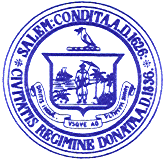    Richard Rennard, Jr.				Kimberley DriscollTree Warden/City Arborist				       MayorCITY OF SALEM, MASSACHUSETTSNOTICE OF A PUBLIC HEARINGRemoval of Public Shade Trees Pursuant to Massachusetts General Laws Chapter 87, Sections 3 and 4, a public hearing will be held on Tuesday, November 20, 2018 at 6:00 pm in the small conference room on the first floor of the City Hall Annex, 98 Washington Street, Salem, MA to consider the removal of the following public tree: 		1 Silver Maple Tree at 1 Langdon StreetThe tree identified above has been posted for public inspection. Any objections to their removal may be submitted in writing to the Tree Warden prior to or during the hearing. The mailing address for the Tree Warden, Richard Rennard, is: Greenlawn Cemetery, 57 Orne Street, Salem, MA.Greenlawn Cemetery, 57 Orne Street, Salem, MA  01970  978-745-0195